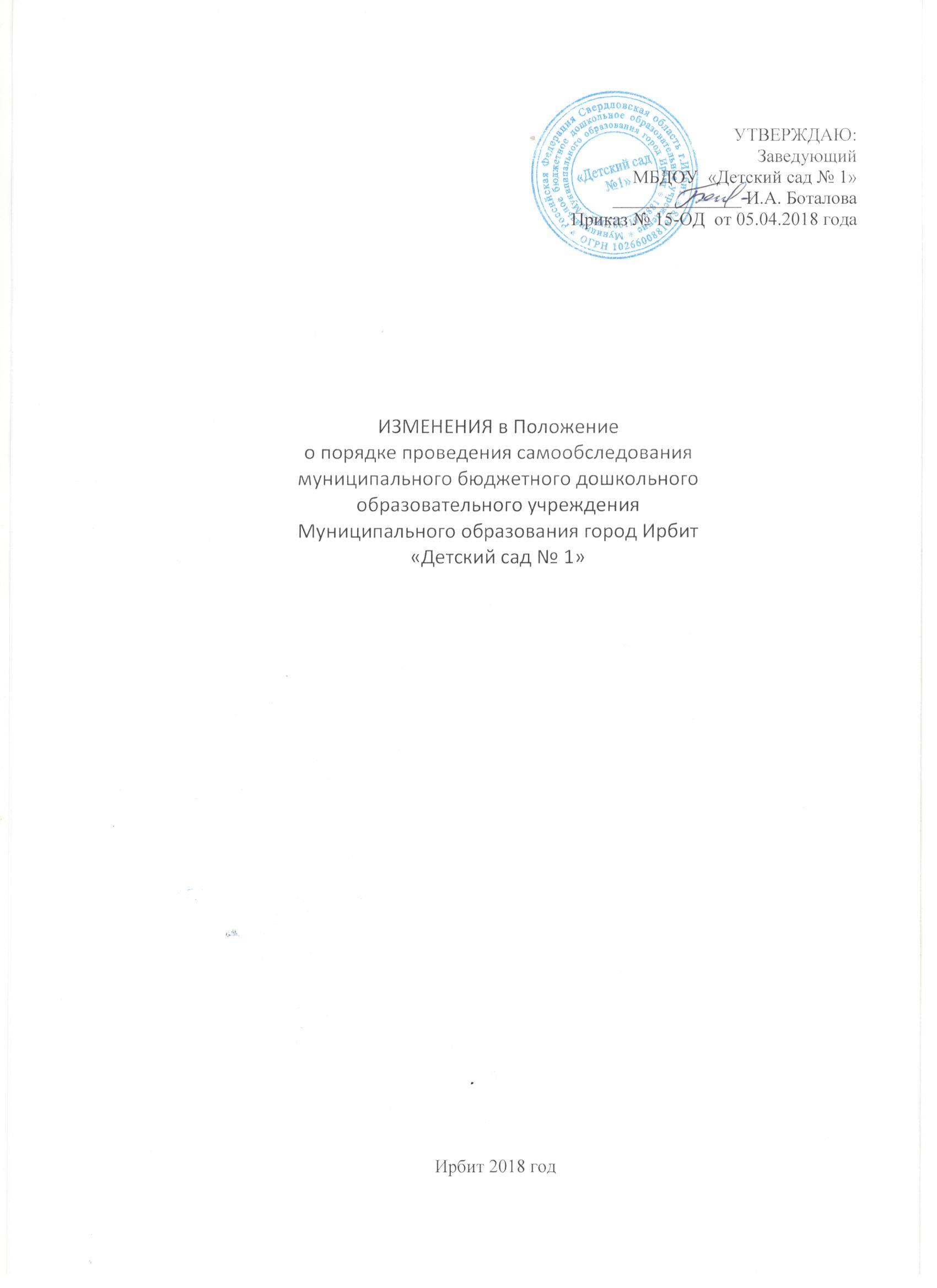 Муниципальное бюджетное дошкольное образовательное учреждение Муниципального образования город Ирбит  «Детский сад № 1»623850 Свердловская область, г. Ирбит,  ул. Революции, 28                      телефон 6-20-54ПРИКАЗОт 05 апреля 2018                                                                                                           15-ОД Об утверждении изменений в локальные акты МБДОУ «Детский сад № 1»В соответствии с Федеральным законом Российской Федерации от 29.12.2012 года № 273 – ФЗ «Об образовании в Российской Федерации»,  Приказом Министерства образования и науки Российской Федерации от 08.04.2014 года  № 293 «Об утверждении порядка   приема на обучение по образовательным программам дошкольного образования», приведение локальных актов муниципального бюджетного дошкольного образовательного учреждения Муниципального образования город Ирбит  «Детский сад № 1» в соответствие требованиям законодательства Российской Федерации в сфере образованияПРИКАЗЫВАЮ:
1. Утвердить «Изменения в «Положение о порядке оформления возникновения, приостановления и прекращения отношений между МБДОУ «Детский сад № 1», осуществляющим образовательную деятельность по образовательным программам дошкольного образования, и родителями (законными представителями) воспитанников», утвержденное приказом заведующего МБДОУ «Детский сад № 1»                                                     от 01 августа 2017 года №  26;2. Положение о порядке проведения самообследования муниципального бюджетного дошкольного образовательного учреждения Муниципального образования город Ирбит  «Детский сад № 1», утвержденное приказом заведующего МБДОУ «Детский сад № 1»                                                     от 01 августа 2017 года №  26.3. Ознакомить всех  участников образовательных отношений с изменениями, внесенные    в локальные акты МБДОУ «Детский сад № 1», утвержденные настоящим приказом.Контроль за исполнением приказа оставляю за собой.Заведующий                                                   Боталова И.А.Старая редакция:Настоящее Положение разработано в соответствии с приказом Минобрнауки России от 26 января  2012 г. N 53 "Об утверждении Порядка проведения самообследования образовательной организацией", Уставом муниципального бюджетного дошкольного образовательного учреждения Муниципального образования город Ирбит «Детский сад № 1»  и устанавливает правила подготовки и организации проведения самообследования муниципального бюджетного дошкольного образовательного учреждения Муниципального образования город Ирбит «Детский сад № 1»,  (далее учреждение).Читать в новой редакции:Настоящее Положение разработано в соответствии с приказом Минобрнауки России                            от 14 июня  2013 г. N 462  "Об утверждении Порядка проведения самообследования образовательной организацией" (в редакции от 20.01.2018 года), Уставом муниципального бюджетного дошкольного образовательного учреждения Муниципального образования город Ирбит «Детский сад № 1»  и устанавливает правила подготовки и организации проведения самообследования муниципального бюджетного дошкольного образовательного учреждения Муниципального образования город Ирбит «Детский сад № 1»,  (далее учреждение).Исключить п.3.10 . При оценке качества медицинского обеспечения…,                                                        п. 3.11 При оценке качества организации питания 3.9. Старая редакция:3.9. При проведении оценки качества материально-технической базы анализируется и оценивается: - состояние и использование материально-технической базы [сведения о наличии зданий и помещений для организации образовательной деятельности и др.]; - соблюдение в организации мер противопожарной и антитеррористической безопасности [наличие автоматической пожарной сигнализации, средств пожаротушения, тревожной кнопки, камер слежения, договоров на обслуживание с соответствующими организациями и др.]; - состояние территории организации [состояние ограждения и освещение участка, наличие и состояние необходимых знаков дорожного движения и др.] 3.10. При оценке качества медицинского обеспечения образовательной организации, системы охраны здоровья воспитанников анализируется и оценивается: - медицинское обслуживание, условия для оздоровительной работы; - наличие медицинского кабинета, соответствие его действующим санитарным правилам; - регулярность прохождения сотрудниками организации медицинских осмотров; - анализ заболеваемости воспитанников; - сведения о случаях травматизма среди воспитанников; - сбалансированность расписания с точки зрения соблюдения санитарных норм - [иные показатели]. 3.11. При оценке качества организации питания анализируется и оценивается: - работа администрации по контролю за качеством приготовления пищи; - договоры с поставщиками продуктов; - качество питания; - наличие необходимой документации; - [иные показатели]. 3.12. При проведении оценки функционирования внутренней системы оценки качества образования анализируется и оценивается: - наличие документов, регламентирующих функционирование внутренней системы оценки качества образования; - наличие лица, ответственного за организацию функционирования внутренней системы оценки качества образования; - план работы организации по обеспечению функционирования внутренней системы оценки качества образования и его выполнение; - информированность участников образовательных отношений о функционировании внутренней системы оценки качества образования; - [иные показатели]. Раздел 3 п. 10 Читать в новой редакции:3.9. При проведении оценки качества материально-технической базы анализируется и оценивается: - состояние и использование материально-технической базы [сведения о наличии зданий и помещений для организации образовательной деятельности и др.]; - соблюдение в организации мер противопожарной и антитеррористической безопасности [наличие автоматической пожарной сигнализации, средств пожаротушения, тревожной кнопки, камер слежения, договоров на обслуживание с соответствующими организациями и др.]; - состояние территории организации [состояние ограждения и освещение участка, наличие и состояние необходимых знаков дорожного движения и др.] 3.10. При проведении оценки функционирования внутренней системы оценки качества образования анализируется и оценивается: - наличие документов, регламентирующих функционирование внутренней системы оценки качества образования; - наличие лица, ответственного за организацию функционирования внутренней системы оценки качества образования; - план работы организации по обеспечению функционирования внутренней системы оценки качества образования и его выполнение; - информированность участников образовательных отношений о функционировании внутренней системы оценки качества образования; - [иные показатели]. 